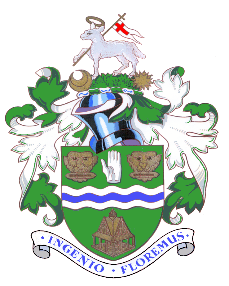 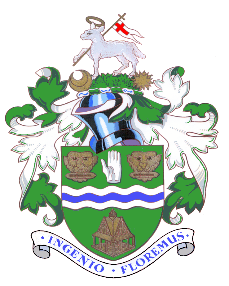 WITNEY TOWN COUNCILGrant-aid to Local OrganisationsAPPLICATION FORM(PLEASE COMPLETE THE FORM IN BLOCK CAPITALS)Please return your completed application form to the address overleaf, for the attention of the TOWN CLERK*Please note that if your address and telephone number are personal information and not that of the company or organisation, please complete the form below which will not be published on our website and will be held in accordance with GPDR regulations.  By submitting this form, you are agreeing to the Town Council storing your personal information.(1)     Your Organisation(1)     Your Organisation(1)     Your Organisation(1)     Your Organisation(1)     Your Organisation(1)     Your Organisation(1)     Your Organisation(1)     Your Organisation(1)     Your Organisation(1)     Your OrganisationName of OrganisationName of OrganisationRegistered Address*Registered Address*Post CodeTel No.Tel No.Tel No.Contact NameContact NamePosition in OrganisationPosition in Organisation(i.e. Chairman, Treasurer, Secretary)(i.e. Chairman, Treasurer, Secretary)(i.e. Chairman, Treasurer, Secretary)(i.e. Chairman, Treasurer, Secretary)(i.e. Chairman, Treasurer, Secretary)(i.e. Chairman, Treasurer, Secretary)(i.e. Chairman, Treasurer, Secretary)(i.e. Chairman, Treasurer, Secretary)Registered CharityRegistered CharityYES/NOYES/NORegistration No.Registration No.Registration No.What are the activities and/or aims of the organisation:What are the activities and/or aims of the organisation:What are the activities and/or aims of the organisation:What are the activities and/or aims of the organisation:What are the activities and/or aims of the organisation:What are the activities and/or aims of the organisation:What are the activities and/or aims of the organisation:What are the activities and/or aims of the organisation:What are the activities and/or aims of the organisation:What are the activities and/or aims of the organisation:(2)     Membership(2)     Membership(2)     Membership(2)     Membership(2)     Membership(2)     Membership(2)     Membership(2)     Membership(2)     Membership(2)     MembershipHow many members do you have?How many members do you have?How many members do you have?How many members do you have?How many members do you have?Approximately how many of your members live in Witney?Approximately how many of your members live in Witney?Approximately how many of your members live in Witney?Approximately how many of your members live in Witney?Approximately how many of your members live in Witney?Is membership restricted in any way?Is membership restricted in any way?Is membership restricted in any way?Is membership restricted in any way?Is membership restricted in any way?What is your annual subscription, if any?What is your annual subscription, if any?What is your annual subscription, if any?What is your annual subscription, if any?What is your annual subscription, if any?Are you affiliated to a national organisation?  If so, which one?Are you affiliated to a national organisation?  If so, which one?Are you affiliated to a national organisation?  If so, which one?Are you affiliated to a national organisation?  If so, which one?Are you affiliated to a national organisation?  If so, which one?Local venue/meeting placeLocal venue/meeting placeLocal venue/meeting placeLocal venue/meeting placeLocal venue/meeting place(3)     Grants(3)     Grants(3)     Grants(3)     Grants(3)     Grants(3)     Grants(3)     Grants(3)     Grants(3)     Grants(3)     GrantsPurpose for which the grant is required:Purpose for which the grant is required:Purpose for which the grant is required:Purpose for which the grant is required:Purpose for which the grant is required:Purpose for which the grant is required:Purpose for which the grant is required:Purpose for which the grant is required:Purpose for which the grant is required:Purpose for which the grant is required:Amount of grant applied forAmount of grant applied forAmount of grant applied forAmount of grant applied forAmount of grant applied for     £     £     £     £     £Has your organisation previously applied to the Town Council for a grant?Has your organisation previously applied to the Town Council for a grant?Has your organisation previously applied to the Town Council for a grant?Has your organisation previously applied to the Town Council for a grant?Has your organisation previously applied to the Town Council for a grant?Has your organisation previously applied to the Town Council for a grant?Has your organisation previously applied to the Town Council for a grant?Has your organisation previously applied to the Town Council for a grant?Has your organisation previously applied to the Town Council for a grant?YES/NOIf YES please give detailsIf YES please give detailsIf YES please give detailsHave you applied for a grant to any other body or organisation?Have you applied for a grant to any other body or organisation?Have you applied for a grant to any other body or organisation?Have you applied for a grant to any other body or organisation?Have you applied for a grant to any other body or organisation?Have you applied for a grant to any other body or organisation?Have you applied for a grant to any other body or organisation?Have you applied for a grant to any other body or organisation?Have you applied for a grant to any other body or organisation?YES/NOIf YES please give detailsIf YES please give detailsIf YES please give details(4)     Financial(4)     Financial(4)     Financial(4)     Financial(4)     Financial(4)     Financial(4)     Financial(4)     Financial(4)     Financial(4)     FinancialPlease enclose a copy of your latest audited accounts, a financial projection for the period following the balance sheet or a Business Plan if a new organisation.Please enclose a copy of your latest audited accounts, a financial projection for the period following the balance sheet or a Business Plan if a new organisation.Please enclose a copy of your latest audited accounts, a financial projection for the period following the balance sheet or a Business Plan if a new organisation.Please enclose a copy of your latest audited accounts, a financial projection for the period following the balance sheet or a Business Plan if a new organisation.Please enclose a copy of your latest audited accounts, a financial projection for the period following the balance sheet or a Business Plan if a new organisation.Please enclose a copy of your latest audited accounts, a financial projection for the period following the balance sheet or a Business Plan if a new organisation.Please enclose a copy of your latest audited accounts, a financial projection for the period following the balance sheet or a Business Plan if a new organisation.Please enclose a copy of your latest audited accounts, a financial projection for the period following the balance sheet or a Business Plan if a new organisation.Please enclose a copy of your latest audited accounts, a financial projection for the period following the balance sheet or a Business Plan if a new organisation.Please enclose a copy of your latest audited accounts, a financial projection for the period following the balance sheet or a Business Plan if a new organisation.(5)     Fundraising(5)     Fundraising(5)     Fundraising(5)     Fundraising(5)     Fundraising(5)     Fundraising(5)     Fundraising(5)     Fundraising(5)     Fundraising(5)     FundraisingWhat fundraising events or activities will your organisation be holding this year?What fundraising events or activities will your organisation be holding this year?What fundraising events or activities will your organisation be holding this year?What fundraising events or activities will your organisation be holding this year?What fundraising events or activities will your organisation be holding this year?What fundraising events or activities will your organisation be holding this year?What fundraising events or activities will your organisation be holding this year?What fundraising events or activities will your organisation be holding this year?What fundraising events or activities will your organisation be holding this year?What fundraising events or activities will your organisation be holding this year?(6)     General(6)     General(6)     General(6)     General(6)     General(6)     General(6)     General(6)     General(6)     General(6)     GeneralRecipients of a grant from the Town Council should acknowledge the fact on all relevant literature.Please provide or attach any additional information which may assist the Council in reaching its decision.Recipients of a grant from the Town Council should acknowledge the fact on all relevant literature.Please provide or attach any additional information which may assist the Council in reaching its decision.Recipients of a grant from the Town Council should acknowledge the fact on all relevant literature.Please provide or attach any additional information which may assist the Council in reaching its decision.Recipients of a grant from the Town Council should acknowledge the fact on all relevant literature.Please provide or attach any additional information which may assist the Council in reaching its decision.Recipients of a grant from the Town Council should acknowledge the fact on all relevant literature.Please provide or attach any additional information which may assist the Council in reaching its decision.Recipients of a grant from the Town Council should acknowledge the fact on all relevant literature.Please provide or attach any additional information which may assist the Council in reaching its decision.Recipients of a grant from the Town Council should acknowledge the fact on all relevant literature.Please provide or attach any additional information which may assist the Council in reaching its decision.Recipients of a grant from the Town Council should acknowledge the fact on all relevant literature.Please provide or attach any additional information which may assist the Council in reaching its decision.Recipients of a grant from the Town Council should acknowledge the fact on all relevant literature.Please provide or attach any additional information which may assist the Council in reaching its decision.Recipients of a grant from the Town Council should acknowledge the fact on all relevant literature.Please provide or attach any additional information which may assist the Council in reaching its decision.I certify that the above information is true to the best of my knowledge and belief, and that I am authorised to make this application for Grant-aid.I certify that the above information is true to the best of my knowledge and belief, and that I am authorised to make this application for Grant-aid.I certify that the above information is true to the best of my knowledge and belief, and that I am authorised to make this application for Grant-aid.I certify that the above information is true to the best of my knowledge and belief, and that I am authorised to make this application for Grant-aid.I certify that the above information is true to the best of my knowledge and belief, and that I am authorised to make this application for Grant-aid.I certify that the above information is true to the best of my knowledge and belief, and that I am authorised to make this application for Grant-aid.I certify that the above information is true to the best of my knowledge and belief, and that I am authorised to make this application for Grant-aid.I certify that the above information is true to the best of my knowledge and belief, and that I am authorised to make this application for Grant-aid.I certify that the above information is true to the best of my knowledge and belief, and that I am authorised to make this application for Grant-aid.I certify that the above information is true to the best of my knowledge and belief, and that I am authorised to make this application for Grant-aid.Signed:Signed:Signed:Signed:Signed:Signed:Date:Date:Date:Date:For office use only:Previously AppliedAcknowledgedPreviously AppliedGrant Aid Awarded/AmountY / NChq No.Address for correspondence:Telephone number:E mail address: